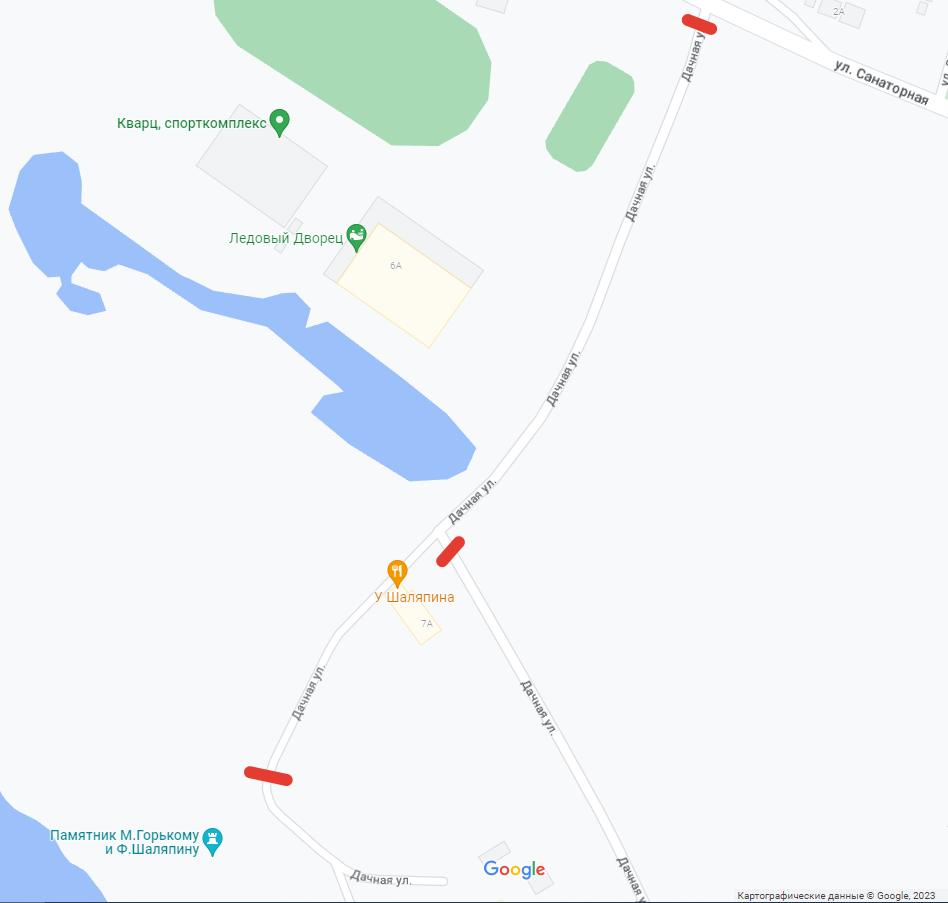 _______________________Администрация городского округа город БорНижегородской областиПОСТАНОВЛЕНИЕАдминистрация городского округа город БорНижегородской областиПОСТАНОВЛЕНИЕОт 25.04.2023                                                                 № 2469 О временном ограничении движения автотранспортных средств на участках автомобильных дорог г. Бор 26 апреля 2023 года в связи с проведением Экологического фестиваля «Марш парков- 2023» и запрете реализации алкогольной продукцииВ соответствии с Федеральным законом от 06.10.2003 №131 «Об общих принципах организации местного самоуправления в российской Федерации», Постановлением Правительства Нижегородской области от 21.03.2011 № 189 «О порядке организации и проведения массовых культурно-просветительных, театрально-зрелищных, спортивных и рекламных мероприятий на территории Нижегородской области», в соответствии с Федеральными законами от 10.12.1995 № 196-ФЗ «О безопасности дорожного движения», от 08.11.2007 № 257-ФЗ «Об автомобильных дорогах и дорожной деятельности в Российской Федерации и о внесении изменений в отдельные законодательные акты Российской Федерации», в целях обеспечения безопасности участников экологического фестиваля «Марш парков- 2023» администрация городского округа г.Бор  постановляет:1. На время прохождения колонны Фестиваля с 13.00 до 14.00 26.04.2023 по ул. Дачная до памятника Максиму Горькому и Фёдору Шаляпину запретить реализацию алкогольной продукции, в том числе пива и напитков, изготовленных на основе пива, предприятиям розничной торговли в радиусе 130 метров от места прохождения колонны Фестиваля.2. Ввести на участках автомобильных дорог г. Бор временные ограничения движения автотранспортных средств 26.04.2023 с 13.00 до 14.00 по ул.Дачная согласно приложению.3. Рекомендовать Отделу МВД РФ по г. Бор (А.И.Филиппов) обеспечить:3.1. Временное ограничение движения автотранспортных средств на указанном участке автомобильной дороги.3.2. Безопасность дорожного движения участников Фестиваля с учетом особенности местности и транспортной загруженности.3.3. Охрану общественного порядка и общественной безопасности на время проведения Фестиваля.5.  Общему отделу администрации городского округа г. Бор (Е.А. Копцова) обеспечить опубликование настоящего постановления в газете «БорСегодня», сетевом издании «Бор-оффициал» и размещение на официальном сайте www.borcity.ru.6. Контроль за исполнением настоящего постановления возложить на заместителя главы администрации городского округа г. Бор, начальника Управления по ЖКХ и благоустройству А.Г. Ворошилова.Глава местного самоуправления                                                      А.В. БоровскийО временном ограничении движения автотранспортных средств на участках автомобильных дорог г. Бор 26 апреля 2023 года в связи с проведением Экологического фестиваля «Марш парков- 2023» и запрете реализации алкогольной продукцииВ соответствии с Федеральным законом от 06.10.2003 №131 «Об общих принципах организации местного самоуправления в российской Федерации», Постановлением Правительства Нижегородской области от 21.03.2011 № 189 «О порядке организации и проведения массовых культурно-просветительных, театрально-зрелищных, спортивных и рекламных мероприятий на территории Нижегородской области», в соответствии с Федеральными законами от 10.12.1995 № 196-ФЗ «О безопасности дорожного движения», от 08.11.2007 № 257-ФЗ «Об автомобильных дорогах и дорожной деятельности в Российской Федерации и о внесении изменений в отдельные законодательные акты Российской Федерации», в целях обеспечения безопасности участников экологического фестиваля «Марш парков- 2023» администрация городского округа г.Бор  постановляет:1. На время прохождения колонны Фестиваля с 13.00 до 14.00 26.04.2023 по ул. Дачная до памятника Максиму Горькому и Фёдору Шаляпину запретить реализацию алкогольной продукции, в том числе пива и напитков, изготовленных на основе пива, предприятиям розничной торговли в радиусе 130 метров от места прохождения колонны Фестиваля.2. Ввести на участках автомобильных дорог г. Бор временные ограничения движения автотранспортных средств 26.04.2023 с 13.00 до 14.00 по ул.Дачная согласно приложению.3. Рекомендовать Отделу МВД РФ по г. Бор (А.И.Филиппов) обеспечить:3.1. Временное ограничение движения автотранспортных средств на указанном участке автомобильной дороги.3.2. Безопасность дорожного движения участников Фестиваля с учетом особенности местности и транспортной загруженности.3.3. Охрану общественного порядка и общественной безопасности на время проведения Фестиваля.5.  Общему отделу администрации городского округа г. Бор (Е.А. Копцова) обеспечить опубликование настоящего постановления в газете «БорСегодня», сетевом издании «Бор-оффициал» и размещение на официальном сайте www.borcity.ru.6. Контроль за исполнением настоящего постановления возложить на заместителя главы администрации городского округа г. Бор, начальника Управления по ЖКХ и благоустройству А.Г. Ворошилова.Глава местного самоуправления                                                      А.В. БоровскийАникина Н.Г.90499Приложениек постановлению администрациигородского округа г.Борот 25.04.2023 № 2469Схема 1Аникина Н.Г.90499Приложениек постановлению администрациигородского округа г.Борот 25.04.2023 № 2469Схема 1